Average net wage in January 1,217 КМNominal increase in net wages recorded in 18 of 19 sections (Jan 2023/Jan 2022)Average monthly net wage in Republika Srpska paid in January 2023 amounted to 1,217 KM and nominally it remained at the same level compared to December 2022, while compared to the same month of the previous year it was nominally 16.8% higher. Average monthly gross wage amounted to 1,845 KM. In January 2023, the highest average net wage, by section of economic activities, was paid in the section Information and communication and it amounted to 1,651 KM. On the other hand, the lowest average net wage in January 2023 was the one paid in the section Real estate activities, 909 KM.In January 2023, compared to January 2022, a nominal increase in net wages was recorded in 18 of 19 sections of economic activity, with the highest increase being recorded in the section Administrative and support service activities 27.7%, followed by Education 25.0% and Wholesale and retail trade; repair of motor vehicles and motorcycles 23.2%. A nominal decrease in net wages was recorded only in the section Real estate activities, namely by 1.9%. Real indices of net wages are going to be published on 1 March 2023, along with consumer price indices for January.     		                KM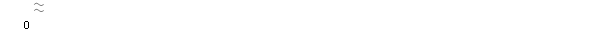 Graph 1. Average net wages by monthCoverage of import with export 97.8% in January 2023In January 2023, the value of export was 410 million KM, which represented an increase by 10.0% compared to January 2022, while the value of import was 419 million KM, which represented an increase by 6.5% compared to January 2022. The percentage of coverage of import with export was 97.8%. In terms of the geographical distribution of external trade of Republika Srpska, in January 2023, the highest value of export was that of export to Serbia, with 58 million KM or 14.2%, followed by Croatia, with 56 million KM or 13.6% of the total realised export. During the same period, the highest value of import was that of import form Italy, with 63 million KM or 15.1%, followed by Serbia, with 61 million KM or 14.6% of the total realised import.By group of products, in January 2023, the highest share in export was that of electricity, with the total value of 68 million KM, which was 16.5% of the total export, while the highest share in import was that of petroleum oils and oils obtained from bituminous minerals (other than crude), with the total value of 31 million KM, which was 7.4% of the total import.Graph 2. Export and import by month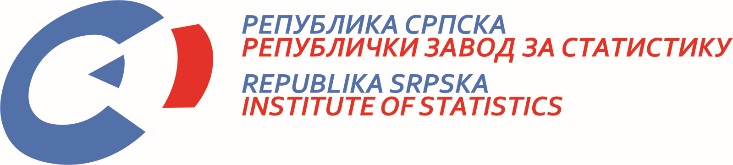            22 February 2023, No  37/23 PRESS RELEASE February 2023DATA PREPARED BY: Labour statisticsBiljana Glušacbiljana.glusac@rzs.rs.ba External trade statisticsSanja Stojčević Uvalić, MScsanja.stojcevic@rzs.rs.baThe Release prepared by the Protocol DepartmentDarko Milunović, Director of the Institute, Editor in ChiefOgnjen Ignjić, Chief of the Department Republika Srpska, Banja Luka, Vladike Platona bbPublished by the Republika Srpska Institute of StatisticsThe Release is published online, at: www.rzs.rs.baTelephone: +387 51 332 700; E-mail: stat@rzs.rs.baData may be used provided the source is acknowledged